Výročná správa o hospodárení Trnavskej univerzity v Trnave za rok 2016Trnavaapríl 2017OBSAHTextová časťZákladné údaje o univerzite								  51. 	ÚVOD											  62. 	FINANČNÉ  RIADENIE  A VÝVOJ  HOSPODÁRENIA  UNIVERZITY  V ROKU 2015		  72.1	Finančné riadenie univerzity							  72.2	Zdroje financovania univerzity 							  72.3	Hospodárenie s dotáciami							  82.4	Ľudské zdroje – personálna a mzdová politika					  92.4.1	Zdroje vyčlenené na mzdy							  92.4.2	Čerpanie mzdových prostriedkov						102.5	Financovanie prevádzkových činností univerzity					132.6	Majetok univerzity								132.7	Investičné zámery univerzity							142.8	Financovanie prevádzky a rozvoja informačných systémov, informačných a komunikačných technológií							152.9	Financovanie sociálnej podpory študentov a zamestnancov			162.9.1	Stravovanie študentov a zamestnancov						162.9.2	Ubytovanie študentov								172.10	Centrum ďalšieho vzdelávania							172.11	Vnútorná legislatíva univerzity pre oblasť hospodárenia				183. 	ROČNÁ  ÚČTOVNÁ  ZÁVIERKA								183.1 	Súvaha										193.2 	Výkaz ziskov a strát								193.3 	Poznámky k účtovnej závierke							193.4 	Rozbor hospodárskeho výsledku						193.4.1 	Nezdaňovaná činnosť								203.4.2 	Zdaňovaná činnosť								204. 	ANALÝZA  VÝNOSOV  A NÁKLADOV							204.1 	Analýza výnosov								204.1.1 	Analýza výnosov z nezdaňovanej činnosti					204.1.2 	Analýza výnosov zo zdaňovanej činnosti					214.2 	Analýza nákladov								214.2.1 	Analýza nákladov z nezdaňovanej činnosti					214.2.2 	Analýza nákladov zo zdaňovanej činnosti					225. 	VÝVOJ  FONDOV									226. 	REKAPITULÁCIA ZÚČTOVANIA  SO  ŠTÁTNYM  ROZPOČTOM				237. 	ZÁVER											24Tabuľková časť s komentárom Komentár k tabuľkovej častiTab. č. 1	Príjmy z dotácií Trnavskej univerzite v Trnave zo štátneho rozpočtu z kapitoly MŠVVaŠ SR poskytnuté na základe Zmluvy o poskytnutí dotácie zo štátneho rozpočtu prostredníctvom rozpočtu Ministerstva školstva, vedy, výskumu a športu Slovenskej republiky na rok 2016 na programe 077Tab. č. 2	Príjmy Trnavskej univerzity v Trnave v roku 2016 majúce charakter dotácie okrem príjmov z dotácií z kapitoly MŠVVaŠ SR a okrem prostriedkov EÚ (štrukturálnych fondov)Tab. č. 3	Výnosy Trnavskej univerzity v Trnave v rokoch 2015 a 2016Tab. č. 4 	Výnosy Trnavskej univerzity v Trnave zo školného a z poplatkov spojených so štúdiom v rokoch 2015 a 2016 Tab. č. 5	Náklady Trnavskej univerzity v Trnave v rokoch 2015  a 2016Tab. č. 6	Zamestnanci a náklady na mzdy Trnavskej univerzity v Trnave v roku 2016Tab. č. 6a	Zamestnanci a náklady na mzdy Trnavskej univerzity v Trnave v roku 2016 – len ženy a výpočet priemerného platu mužovTab. č. 7	Náklady Trnavskej univerzity v Trnave na štipendiá interných doktorandov v roku 2016Tab. č. 8	Údaje o systéme sociálnej podpory - časť sociálne štipendiá (§ 96 zákona) za roky 2015 a 2016Tab. č. 9	Údaje o systéme sociálnej podpory - časť výnosy a náklady študentských domovov (bez zmluvných zariadení) za roky 2015 a 2016  Tab. č. 10	Údaje o systéme sociálnej podpory - časť výnosy a náklady študentských jedální za roky 2015 a 2016 Tab. č. 11	Zdroje Trnavskej univerzity v Trnave na obstaranie a technické zhodnotenie dlhodobého majetku v rokoch 2015 a 2016Tab. č. 12	Výdavky Trnavskej univerzity v Trnave na obstaranie a technické zhodnotenie dlhodobého majetku v roku 2016Tab. č. 13	Stav a vývoj finančných fondov Trnavskej univerzity v Trnave v rokoch 2015 a 2016Tab. č. 16	Štruktúra a stav finančných prostriedkov na bankových účtoch Trnavskej univerzity  v Trnave k 31. decembru 2016 Tab. č. 17	Príjmy Trnavskej univerzity v Trnave z prostriedkov EÚ a z prostriedkov na ich spolufinancovanie zo štátneho rozpočtu z kapitoly MŠVVaŠ SR a z iných kapitol štátneho rozpočtu v roku 2016Tab. č. 18	Príjmy z dotácií Trnavskej univerzite v Trnave zo štátneho rozpočtu z kapitoly MŠVVaŠ SR poskytnuté mimo programu 077 a mimo príjmov z prostriedkov EÚ (zo štrukturálnych fondov) v roku 2016Tab. č. 19	Štipendiá z vlastných zdrojov podľa § 97 zákona v rokoch 2015 a 2016Tab. č. 20	Motivačné štipendiá v rokoch 2015 a 2016 (v zmysle § 96a zákona)Tab. č. 21	Štruktúra účtu 384 – výnosy budúcich období Trnavskej univerzity v Trnave v rokoch 2015 a 2016Tab. č. 22	Výnosy Trnavskej univerzity v Trnave v roku 2016 v oblasti sociálnej podpory študentovTab. č. 23	Náklady Trnavskej univerzity v Trnave v roku 2016 v oblasti sociálnej podpory študentovPrílohová časťPríloha č. 1	Ročná účtovná závierka k 31. 12. 2016 (Súvaha, Výkaz ziskov a strát, Poznámky 		k ročnej závierke)Príloha č. 2	Výkaz ziskov a strát k 31. 12. 2016 (len sociálna podpora študentov)Príloha č. 3	Rozdelenie zisku (straty) v schvaľovacom konaní za rok 2016Príloha č. 4	Správa nezávislého audítoraZákladné údaje o univerzite:Názov: 		                               Trnavská univerzita v TrnaveSídlo:		                         Hornopotočná ul. č. 23, 918 43  TrnavaSúčasti Trnavskej univerzity v Trnave:1. fakulty univerzity,2. pracoviská univerzity,3. účelové zariadenia univerzity.Na Trnavskej univerzite v Trnave pôsobia tieto fakulty:1. Filozofická fakulta (FF),2. Pedagogická fakulta (PdF),3. Fakulta zdravotníctva a sociálnej práce (FZaSP),4. Teologická fakulta (TF),5. Právnická fakulta (PF).Pracoviská Trnavskej univerzity v Trnave sú:1. Rektorát univerzity (RTU),2. Centrum informačných systémov (CIS),3. Univerzitná knižnica (UK),4. Vydavateľstvo TYPI UNIVERSTATIS TYRNAVIENSIS (TUT),5. Ústav dejín Trnavskej univerzity (ÚD TU),6. Slovenský historický ústav v Ríme (SHÚ),7. Centrum ďalšieho vzdelávania (CĎV).Účelové zariadenie Trnavskej univerzity v Trnave sú:1. Študentská jedáleň (ŠJ),2. Študentský domov Petra Pázmaňa (ŠD).ÚVODVýročnú správu o hospodárení predkladá Trnavská univerzita v Trnave („Trnavská univerzita“) v súlade so zákonom č. 131/2002 Z.z. § 20 ods. 1 písm. b) o vysokých školách a o zmene a doplnení niektorých zákonov v znení neskorších predpisov („zákon o VŠ“), ďalej v súlade s vydaným metodickým usmernením k výročnej správe o hospodárení verejnej vysokej školy za rok 2016 a smernicou Ministerstva školstva, vedy, výskumu a športu SR („MŠVVaŠ SR“) č.46/2011, ktorou sa určuje forma a termín predkladania výročnej správy o činnosti vysokej školy a výročnej správy o hospodárení vysokej školy. Základ výročnej správy o hospodárení vysokej školy tvoria príslušné účtovné výkazy.Výročná správa o hospodárení Trnavskej univerzity za rok 2016 poskytuje obraz o finančnej   a majetkovej situácii univerzity, analýzu nákladov a výnosov s osobitným dôrazom na oblasti dôležité pre fungovanie Trnavskej univerzity, zúčtovanie použitia dotácií poskytnutých Trnavskej  univerzite zo štátneho rozpočtu prostredníctvom rozpočtu MŠVVaŠ SR. Prezentované výsledky zahŕňajú hospodárenie všetkých súčastí Trnavskej univerzity - jednotlivých fakúlt a ostatných univerzitných pracovísk a účelových zariadení.Trnavská univerzita hospodárila v roku 2016 na základe rozpočtu na rok 2016, ktorý bol schválený Akademickým senátom a Správnou radou. Rozpočet bol spracovaný na základe predpokladaných vytvorených zdrojov na financovanie a predpokladaných výdavkov Trnavskej univerzity v súlade so zákonom o VŠ a so zákonom č. 523/2004 Z.z. o rozpočtových pravidlách v znení neskorších predpisov. Hlavným zdrojom financovania boli finančné prostriedky pridelené  Trnavskej univerzite zo štátneho rozpočtu prostredníctvom rozpočtu MŠVVaŠ SR, na základe dotačnej zmluvy a jej dodatkov.Významnou možnosťou financovania bola aj možnosť využitia nevyčerpanej časti dotácie z predchádzajúceho roka pri dodržaní ustanovenia § 89 zákona o VŠ.FINANČNÉ  RIADENIE  A VÝVOJ  HOSPODÁRENIA  UNIVERZITY  V ROKU  2016Finančné riadenie univerzityRok 2016 bol z hľadiska vývoja hospodárenia a z hľadiska dosiahnutého kladného hospodárskeho výsledku, rokom úspešným. Univerzita v kalendárnom roku 2016 dosiahla kladný hospodársky výsledok vo výške 948 538 Eur /po zdanení/. Z toho zisk z hlavnej činnosti predstavuje 924 667 Eur a z podnikateľskej činnosti 23 871 Eur.Jednotlivé súčasti univerzity vykázali väčšinou zisk okrem Filozofickej fakulty a už niekoľko rokov po sebe vykazuje stratu aj študentská jedáleň. Príčinou je postupné znižovanie počtu stravníkov.Graf č. 1 - Grafické znázornenie priebehu HV (v Eur) Zdroje financovania univerzityTabuľka č. 1 - Porovnanie zdrojov financovania univerzity v rokoch 2015 a 2016 (v Eur)Z hľadiska štruktúry zdrojov bola hlavným zdrojom rozpočtu Trnavskej univerzity dotácia zo štátneho rozpočtu prostredníctvom rozpočtu MŠVVaŠ SR. Z ďalších zdrojov financovania činnosti a rozvoja univerzity bolo v sledovanom roku použité najmä školné, poplatky spojené so štúdiom, dary a finančné príspevky fyzických a právnických osôb. Je nutné konštatovať výrazný pokles mimodotačných prostriedkov v roku 2016 oproti predchádzajúcim rokom – najmä z dôvodu poklesu čerpania finančných prostriedkov z európskych fondov. Pozitívnou správou je nárast príjmov v podnikateľskej činnosti.Hospodárenie s dotáciami Dotácia zo štátneho rozpočtu prostredníctvom rozpočtu MŠVVaŠ SR na zabezpečenie vládneho programu 077 Vysokoškolské vzdelávanie a veda, sociálna podpora študentov vysokých škôl bola v roku 2016 poskytnutá Trnavskej univerzite vo výške 10 646 311 Eur (na bežné aj kapitálové výdavky) v súlade s uzatvorenou zmluvou o poskytnutí dotácie zo štátneho rozpočtu prostredníctvom MŠVVaŠ SR č. 1064/2015 („dotačná zmluva“). V priebehu roka bola upravovaná dvanástimi dodatkami: dodatkom k zmluve č. 139/2016, dodatkom k zmluve č. 184/2016, dodatkom k zmluve č. 282/2016, dodatkom k zmluve č. 359/2016, dodatkom k zmluve č. 365/2016, dodatkom k zmluve č. 441/2016, dodatkom k zmluve č. 445/2016, dodatkom k zmluve č. 468/2016, dodatkom k zmluve č. 591/2016, dodatkom k zmluve č. 704/2016, dodatkom k zmluve č. 786/2016 a dodatkom k zmluve č. 813/2016, na výšku 12 075 414 Eur.Dotácia na bežné výdavky predstavovala z tejto sumy  11 975 414 Eur (pozri graf č.2):podprogram 077 11 uskutočňovanie akreditovaných študijných programov a zabezpečenie prevádzky VŠ vo výške 7 053 387 Eur, podprogram 077 12 výskumná, vývojová alebo umelecká činnosť vo výške 3 872 820 Eur  (077 12 01 prevádzka a rozvoj infraštruktúry pre výskum a vývoj v sume 3 607 007 Eur, 077 12  02 VEGA v sume 204 496 Eur a 077 12 05  KEGA v sume 61 317 Eur),podprogram 077 13 rozvoj vysokej školy vo výške 70 985 Eur,a podprogram 077 15 sociálna podpora študentov VŠ  vo výške 978 222 Eur.Graf č.2 – Rozdelenie dotácie (program 077) na bežné výdavky (rok 2016)MŠVVaŠ SR v roku 2016 vyčlenilo dotačné finančné prostriedky na podporu praktickej výučby študentov v akreditovaných zdravotníckych študijných programoch. Účelovo určené finančné prostriedky použila FZaSP na pokrytie časti nákladov na zabezpečenie praktickej výučby študentov vo Fakultnej nemocnici v Trnave, na Regionálnom úrade verejného zdravotníctva v Trnave a v laboratóriách Analytx s.r.o.. V roku 2016 bola poskytnutá dotácia vo výške 204 554 Eur. 2.4  Ľudské zdroje – personálna a mzdová politika2.4.1  Zdroje vyčlenené na mzdyTrnavská univerzita mala rozpísané dotácie na mzdy podľa schváleného rozpočtu na rok 2016:vo funkčnej klasifikácii 09413 (poskytovanie vysokoškolského vzdelávania) v celkovom objeme 3 604 428 Eur, čo predstavuje v porovnaní s rokom 2015 nárast o 48 425 Eur,vo funkčnej klasifikácii 01402 (prevádzka a rozvoj infraštruktúry pre výskum a vývoj) neboli priamo rozpísané dotácie na mzdy a preto Trnavská univerzita určila objem 2 361 746 Eur, čo predstavuje v porovnaní s rokom 2015 nárast o 423 228 Eur.Porovnanie celkového objemu prostriedkov dotácie MŠVVaŠ SR na programe 077 vyčlenených Trnavskej univerzite na mzdy pre rok 2015 a 2016 znázorňuje graf. č.3.Graf č. 3 (v Eur)2.4.2  Čerpanie mzdových prostriedkov Štruktúru zdrojov celkových čerpaných mzdových prostriedkov v roku 2016 vyjadruje graf č.4. Graf č. 4 (v Eur)Porovnanie celkového čerpania mzdových prostriedkov v roku 2015 a 2016 (v členení podľa zdrojov financovania) vyjadruje tabuľka č. 2.Tabuľka č. 2 (v Eur)Celkové  čerpanie  mzdových prostriedkov zo všetkých zdrojov univerzity zaznamenalo v roku 2016 v porovnaní s rokom 2015 nárast o 5,47 %. Zvýšenie bolo ovplyvnené predovšetkým 4 % valorizáciou nepedagogických zamestnancov a 6 % valorizáciou VŠ učiteľov.Tabuľka č. 3  čerpanie mzdových prostriedkov /bez odmien/ financovaných zo všetkých zdrojov /podľa kategórií zamestnancov Trnavskej univerzity/, za obdobie 2015 – 2016.priemerná mzda zamestnancov /bez odmien/ financovaných zo všetkých zdrojov  /podľa kategórií zamestnancov Trnavskej univerzity/, za obdobie 2015 – 2016.Tabuľka č. 4 čerpanie mzdových prostriedkov /vrátane odmien/ financovaných zo všetkých zdrojov /podľa kategórií zamestnancov Trnavskej univerzity/, za obdobie 2015 – 2016.priemerná mzda zamestnancov /vrátane  odmien/ financovaných zo všetkých zdrojov  /podľa kategórií zamestnancov Trnavskej univerzity/, za obdobie 2015 – 2016.						              	Priemerná mzda zaznamenala za rok 2016 v každej kategórii zamestnancov pozitívny vývoj.Vývoj priemernej mzdy bol ovplyvnený viacerými  faktormi:zvyšovanie platových taríf (na základe Nariadení vlády SR),zmeny v prepočítanom  počte zamestnancov, zmeny v objeme nenárokových zložiek mzdového ohodnotenia zamestnancov. Graf č. 5  Vývoj priemernej mzdy zamestnancov (vrátane odmien) podľa kategórií zamestnancov Trnavskej univerzity za obdobie 2015 – 2016 (v Eur) Priemerný prepočítaný počet zamestnancov podľa kategórií zamestnancov a podľa súčastí  Trnavskej univerzity v rokoch 2015 a 2016 je uvedený v tabuľke č. 5.Tabuľka č. 5  2.5  Financovanie prevádzkových činností univerzityPlán tovarov a služieb bol zostavený podľa súčastí Trnavskej univerzity ako zodpovedných nákladových stredísk, resp. stredísk, kde náklady vznikajú. Pri schvaľovaní rozdelenia dotácií poskytnutých Trnavskej univerzite na rok 2016 v kategórii tovary a ďalšie služby sa prednostne z celkového objemu 1 378 873 Eur vyčlenili finančné prostriedky na priority v univerzitných fondoch a na zabezpečenie základnej prevádzky univerzity. Plnenie prioritných úloh sa priebežne vyhodnocovalo z hľadiska vecného i finančného plnenia. 2.6  Majetok univerzityHodnota dlhodobého majetku Trnavskej univerzity v obstarávacej cene k 31.12.2016 predstavovala 37 821 502 Eur. Univerzita vlastnila a evidovala k 31.12.2016 celkom 12 pozemkov, 6 budov, 1 byt. Všetky pozemky a budovy sú v katastri mesta Trnava. Nehnuteľný majetok univerzity t. j. budovy, stavby a pozemky mali  spolu k 31.12.2016 obstarávaciu cenu 26 949 616 Eur, čo je navýšenie o 222 463 Eur oproti roku 2015.Vývoj stavu majetku k 31.12.2016 je uvedený v tabuľke č. 6.Tabuľka č. 6  (v Eur﴿Okrem dlhodobého majetku eviduje Trnavská univerzita v podsúvahovej evidencii aj drobný majetok s dobou životnosti nad 1 rok v celkovej hodnote 5 545 449 Eur. Súčasťou obstarávacej ceny drobného majetku je aj majetok vo výpožičke v celkovej hodnote 210 735 Eur.     Drobný majetok evidovaný v podsúvahovej evidencii podlieha inventarizácii majetku univerzity. V roku 2016 bol zaradený do užívania a zaevidovaný dlhodobý majetok v celkovej hodnote 342 555 Eur. Tento prírastok tvorili hlavne  informačné technológie. Prírastok softvérového vybavenia pre univerzitu bol zaevidovaný  v celkovej výške  2 880  Eur.  V roku 2016 Trnavská univerzita realizovala nákup majetku prevažne  vlastných zdrojov.  Z evidencie bol vyradený majetok v celkovej hodnote 202 014 Eur. Z evidencie majetku bola vyradená prevažne zastaraná výpočtová technika a softvér. K 31.12.2016 bola vykonaná inventarizácia majetku, záväzkov a pohľadávok univerzity. Zistené drobné inventarizačné rozdiely z dokladovej aj fyzickej inventarizácie boli na návrh inventarizačnej komisie zúčtované do účtovného obdobia 2016.Ochrana hnuteľného a nehnuteľného majetku voči škodám na majetku bola zabezpečená poistením majetku prostredníctvom zmluvy na poistenie majetku s platnosťou pre všetky budovy vo vlastníctve Trnavskej univerzity a v zmluve špecifikovaný nehnuteľný majetok. Dopravné prostriedky boli chránené proti škodám flotilovým povinným zmluvným poistením a flotilovým havarijným poistením na všetky motorové vozidlá univerzity. Univerzita riešila v priebehu roka 2 poistné udalosti spojené so škodou na dopravných prostriedkoch.Prepravované osoby boli poistené rámcovou zmluvou o miliónovom poistení osôb prepravovaných motorovým vozidlom Trnavskej univerzity.2.7  Investičné zámery univerzityV rámci investičných aktivít Trnavskej univerzity v roku 2016 bola hlavnou investičnou akciou stavba „Rekonštrukcia priestoru pred hlavným vstupom do budovy FF TU v Trnave“, ktorá bola financovaná z prostriedkov MŠVVaŠ SR v rámci zmluvy o poskytnutí dotácie zo štátneho rozpočtu. Investičná akcia evidovaná v registri investícií MŠVVaŠ SR Rekonštrukcia priestoru pred hlavným vstupom do budovy FF TU v TrnaveNa základe rámcovej zmluvy o dielo č. 00012015 zo dňa 10. novembra 2015 bola dňa 
11. apríla 2016 uzatvorená čiastková zmluva o dielo č. 0363/2016. Po protokolárnom odovzdaní staveniska boli dňa 28. apríla 2016 začaté rekonštrukčné práce, v rámci ktorých boli v súlade s realizačnou projektovou dokumentáciou zrealizované nasledovné práce: vybetónovanie terasového sedenia a schodiska do bývalej predajne skrípt a ich obloženie platňami z prírodnej žuly, vybetónovanie oporných múrikov a múrikov kvetináčov, uloženie veľkoplošnej dlažby a dlažby chodníka spolu s podkladovými vrstvami, realizácia elektrických rozvodov a osadenie svietidiel a pod. Finančné náklady na realizáciu vyššie uvedených prác zrealizovaných v roku 2016 predstavovali sumu 423 978,42 Eur.Zmluvný termín ukončenia stavby, dohodnutý na koniec mesiaca február 2017, bol predĺžený vzhľadom k  nepriaznivým poveternostným a teplotným podmienkam.Investičné akcie schválené univerzitou v rámci Fondu rozvojaRekonštrukcia zasadacej miestnosti akademickej samosprávy TU a priľahlých priestorovV mesiaci júl 2016 bol prostredníctvom elektronického kontrakčného systému vybratý dodávateľ mobilného nábytku do vyššie uvedených priestorov, s ktorým TU uzatvorila dňa 22.júla 2016 kúpnu zmluvu č. Z201617106_Z. K samotnému naplneniu predmetu zmluvy príde až po ukončení rekonštrukčných stavebných prác.Výber dodávateľa stavebných prác na zabezpečenie rekonštrukcie zasadacej miestnosti a priľahlých priestorov vrátane dodania zabudovaného nábytku bol ukončený v mesiaci december 2016. S víťazom verejnej súťaže bola v mesiaci január 2017 uzatvorená zmluva o dielo a následne začali rekonštrukčné práce.Stavebné úpravy priestorov UPC TUNa základe zmluvy o dielo č. 0357/2015  zo dňa 12. novembra 2015 boli v priestoroch bývalého Univerzitného pastoračného centra zrealizované rekonštrukčné práce v súvislosti s vybudovaním nových kancelárskych priestorov (výmena podlahy, realizácia nových sadrokartónových priečok a podhľadu, úpravy rozvodov vody a kanalizácie a rozvodov elektroinštalácie a pod.). Predmetné priestory boli odovzdané do užívania dňa 19. februára 2016. Na realizáciu vyššie uvedených prác boli použité finančné prostriedky v objeme 33 378,- Eur.Rekonštrukcia sociálnych zariadení a rekonštrukcia sprchy v suteréne budovy TU, Hornopotočná 23, TrnavaNa základe cenovej ponuky prijatej v rámci prieskumu trhu boli prostredníctvom objednávky č. R28/4500015602 zo dňa 4. januára 2016 zrealizované rekonštrukčné práce sociálnych zariadení a sprchy, nachádzajúcich sa v suteréne budovy univerzity. Realizáciou rekonštrukčných prác (výmena zdravotechnických rozvodov vody a kanalizácie, zariaďovacích predmetov, obkladov a dlažieb a pod.) bol odstránený havarijný stav týchto zariadení. Univerzita na realizáciu rekonštrukčných prác poskytla finančné prostriedky v objeme 5 814,94 Eur.2.8 Financovanie prevádzky a rozvoja informačných systémov,  informačných a komunikačných technológií Rozvoj informačných systémov a technológií sa na Trnavskej univerzite uskutočňuje v súlade s aktualizovaným dlhodobým zámerom Trnavskej univerzity v Trnave na roky 2015 až 2020. Financovanie všetkých aktivít súvisiacich s prevádzkou a rozvojom IKT sa uskutočňovalo v súlade so schváleným rozdelením dotácie zo štátneho rozpočtu na rok 2016 vo výške 250 235  Eur prostredníctvom celouniverzitného fondu informačnej štruktúry a služieb. Z týchto prostriedkov sa v roku 2016 vyčerpalo 182 862 Eur. Dôvodom nedočerpania Fondu IŠaS v roku 2016 bola skutočnosť, že viaceré faktúry za poskytovanie služieb údržby a podpory informačných systémov za rok 2016 boli doručené a uhradené až v januári 2017.    Centrum informačných systémov Trnavskej univerzity spravuje fond čipových kariet ISIC/ITIC. V súlade s vyhláškou rektora TU č.3/2004 sú príjmami tohto fondu úhrady študentov a zamestnancov za zhotovenie preukazov alebo za aktualizačné známky na preukazy. Produkovaný zisk slúži v prevažnej miere na rozvoj systému automatizovanej identifikácie osôb (SAIO).Na rozvoj IKT v roku 2016 univerzita nečerpala žiadne finančné prostriedky  z európskych štrukturálnych fondov. 2.9  Financovanie sociálnej podpory študentov a zamestnancovStarostlivosť o zamestnancov a študentov a zlepšovanie podmienok pre ich prácu tvorili jeden z nosných pilierov práce vedenia Trnavskej univerzity aj v roku 2016. Priamou formou sociálnej podpory študentom sú štipendiá. MŠVVaŠ SR v roku 2016 na tento účel poskytlo univerzite z prostriedkov štátneho rozpočtu na podprograme 077 15 celkovo 787 533 Eur. Sociálne štipendiá z týchto poskytnutých prostriedkov predstavovali sumu 592 488 Eur, základné motivačné štipendiá 158 970 Eur a motivačné štipendiá pre vybrané študijné odbory 36 075 Eur.Z hľadiska nepriamej formy sociálnej podpory Trnavská univerzita zabezpečuje predovšetkým stravovacie služby pre študentov a zamestnancov univerzity a sprostredkováva ubytovanie študentom.V roku 2016 dosiahla dotácia na podporu stravovania, ubytovania, športových a kultúrnych aktivít študentov a pastoračných centier (prvok 077 15 03) z celkovej dotácie  MŠVVaŠ SR (vrátane dodatkov) na programe 077 výšku 190 689 Eur. Trnavská univerzita z tejto dotácie financovala:príspevok na stravovanie študentov,príspevok na ubytovanie študentov a prevádzku ŠD,príspevok na kultúrnu, umeleckú a športovú činnosť a UPC.2.9.1  Stravovanie študentov a zamestnancovHlavným poslaním prevádzky ŠJ Trnavskej univerzity je zabezpečovať a poskytovať stravovacie služby pre študentov a zamestnancov univerzity. V rámci podnikateľskej činnosti zabezpečuje stravovacie služby pre zamestnancov a ďalšie osoby podľa záujmu. Zabezpečuje tiež služby v bufetoch.V roku 2016 boli poskytnuté stravovacie a doplnkové služby v dvoch jedálňach a jednej výdajni. Predaj služieb a tovarov bol zabezpečený v troch bufetoch. V roku 2016 ŠJ vyrobila 65 799 jedál. Na celkovom počte odobratých jedál sa študenti podieľali v 51%. Produkcia ŠJ v roku 2016 bola o 8 % nižšia v porovnaní s predchádzajúcim obdobím, v ktorom bolo vyprodukovaných 71 546 jedál. Výsledok hospodárenia ŠJ v roku 2016 a  ukazovatele výsledkov v roku 2015 a 2016 sú uvedené v tabuľke č. 7. Tabuľka č. 7Už niekoľko rokov po sebe vykazuje ŠJ stratu. Príčinou je postupné znižovanie počtu stravníkov.2.9.2   Ubytovanie študentovŠD Petra Pázmáňa má kapacitu 316 lôžok. V komplexe sa nachádza kongresová sála pre 120 ľudí, telocvičňa, priestor pre kaviareň a bufet. V komplexe je taktiež vyhradený priestor  pre Centrum podpory študentov, Centrum ďalšieho vzdelávania a UPC. K 31.10.2016 Trnavská univerzita mala ubytovaných celkovo 766 študentov. Z toho v ŠD Petra Pázmaňa 294 študentov. Ubytovanie študentov univerzita naďalej zabezpečovala aj prostredníctvom zmluvných zariadení, v ktorých bolo ubytovaných 472 študentov.2.10  Centrum ďalšieho vzdelávaniaCentrum ďalšieho vzdelávania zabezpečovalo v roku 2016 činnosti v rámci Univerzity tretieho veku (UTV) a Centra jazykov (CJ). V rámci celoživotného vzdelávania poskytuje Trnavská univerzita možnosť študovať na UTV na dvoch pracoviskách a to v Trnave a v Bratislave na Teologickej fakulte Trnavskej univerzity. Výučba prebieha formou prednášok a odborných exkurzií v závislosti od konkrétneho študijného programu. Na UTV študovalo v roku 2016 celkom 686 študentov (332 v Trnave a 354 v Bratislave) v sedemnástich študijných programoch a šiestich špecializáciách. V rámci UTV je najväčší záujem o štúdium cudzích jazykov (anglický, nemecký a taliansky jazyk), dejín umenia, práce s PC, práva, antiky včera a dnes, psychológie a zdravého životného štýlu. UTV v Bratislave ponúka jedinečnú možnosť študovať študijný program sväté písmo a systematická teológia aj dištančnou formou prostredníctvom televízie LUX. Absolventi tohto trojročného študijného programu môžu pokračovať v štúdiu v jednoročných špecializovaných programoch východná kresťanská spiritualita, islam – viera, kultúra a náboženstvo, kresťanské umenie, druhý vatikánsky koncil, exegéza žalmov a duchovné cvičenie vo všednom dni. Osvedčenie o ukončení štúdia získalo v roku 2016 celkom 288 absolventov UTV, z toho 76 v Trnave a 212 v Bratislave. Cieľom CJ je poskytovať možnosť získavania a prehlbovania jazykových zručností pre všetkých záujemcov o štúdium cudzích jazykov – anglický, nemecký, španielsky, taliansky, ruský, francúzsky a tiež slovenský pre cudzincov. V roku 2016 študovalo v CJ 7 študentov. CJ vyučuje taktiež slovenský jazyk zahraničných študentov, ktorí študujú na univerzite v rámci programu Erasmus. 2.11  Vnútorná legislatíva univerzity pre oblasť hospodáreniaV súlade s platnou legislatívou a príslušnými ustanoveniami štatútu univerzity sa priebežne vydávajú nové zásadné dokumenty a vnútorné predpisy, resp. sa novelizujú platné vnútorné predpisy, ktoré upravujú ekonomickú činnosť univerzity.V roku 2016 boli pre oblasť hospodárenia vydané tieto zásadné dokumenty a vnútorné predpisy Trnavskej univerzity:Koncepcia rozvoja TU v Trnave na roky 2016 -2019,Dodatok č.1 k Smernici rektora TU v Trnave č. 15/2014, ktorou sa ustanovuje platový poriadok TU v Trnave,Smernica rektora TU v Trnave č. 10/2016 o zásadách verejného obstarávania na TU v Trnave, Smernica rektora TU v Trnave č. 8/2016 o poskytovaní cestovných náhrad pri pracovných cestách,Dodatok č. 2 k Smernici č. 14/2012 o pravidlách hospodárenia na TU v Trnave,Dodatok č. 2 k Smernici rektora TU v Trnave č. 13/2008 o inventarizácii pokladníc na TU v Trnave, Dodatok č. 2 k Smernici č. 17/2006 o pravidlách hospodárenia s majetkom TU v Trnave, Smernica rektora TU v Trnave č. 1/2016 na zabezpečenie základnej finančnej kontroly,Dodatok č. 1 k Vyhláške rektora TU v Trnave č. 9/2015 o výške školného a poplatkov spojených so štúdiom na TU v Trnave na akademický rok 2016/2017.3. ROČNÁ  ÚČTOVNÁ  ZÁVIERKARočná účtovná závierka má štandardnú štruktúru podľa § 17 zákona č. 431/2002 Z. z. o účtovníctve v znení neskorších predpisov a opatrenia Ministerstva financií SR č.   MF/17616/2013-74 z 30. októbra 2013, ktorým sa ustanovujú účtovné výkazy a rozsah údajov určených z účtovnej závierky na zverejnenie pre účtovné jednotky, ktoré nie sú založené alebo zriadené na účel podnikania, uverejneného vo Finančnom spravodajcovi č. 11/2013, v znení neskorších predpisov a opatrenia MF SR zo  14. novembra 2007 č. MF/24342/2007-74, ktorým sa ustanovujú podrobnosti o postupoch účtovania a účtovnej osnove pre  účtovné jednotky, ktoré nie sú založené alebo zriadené na účel podnikania v znení neskorších predpisov. Ročná účtovná závierka obsahuje nasledovné časti:a)  Súvaha a výkaz ziskov a strát   Uč. NUJ 1-01, 2-01,               i) sumárne za celú verejnú vysokú školu,               ii) výkaz ziskov a strát osobitne v oblasti sociálnej podpory študentov.b)  Poznámky k  účtovnej závierke Uč. NUJ 3-01,c)  Rozbor výsledku hospodárenia,d)  Výrok audítora k ročnej účtovnej závierke.        V súlade s ustanovením §19 ods. 3 zákona o vysokých školách má univerzita za rok 2016 povinnosť overenia účtovnej závierky audítorom. Výkazy ročnej účtovnej závierky v bodoch a),   b),  d) sa nachádzajú v prílohe č. 1 tejto správy.     3.1 Súvaha Vykazované aktíva predstavujú sumu 32 331 459 Eur. Za sledované obdobie sa objem stálych aktív zvýšil o 361 089 Eur v obstarávacej cene,  v zostatkovej hodnote  bola hodnota stálych aktív  o 1 056 250 Eur nižšia  v porovnaní s predchádzajúcim obdobím. Hlavný podiel na majetku Trnavskej univerzity má dlhodobý majetok, ktorého podiel predstavuje 71,0 %. Podiel obežných aktív je 28,8 %. Z obežných aktív majú najväčší podiel až 96,4%  finančné prostriedky na bankových účtoch.Z  celkového  objemu  zdrojov  predstavujú vlastné  zdroje  37,4 %-ný podiel a cudzie zdroje 4,4  %-ný podiel. Významnú položku tvoria prechodné účty pasív, ktorých percentuálny podiel je 58,2 % z celkových zdrojov, pričom najväčšiu položku prechodných účtov pasív tvorí časové rozlíšenie kapitálovej dotácie, a to až 95,2 %. V súlade s postupmi účtovania ide o prijatú dotáciu z kapitoly ministerstva na obstaranie dlhodobého majetku, ktorá sa do výnosov účtuje v časovej a vecnej súvislosti s účtovaním odpisov dlhodobého majetku. Ostatné prechodné účty tvoria poplatky za rôzne kurzy platené vopred, nevyčerpané účelové dotácie a pod.3.2 Výkaz ziskov a strát V súlade s opatrením Ministerstva financií SR č. MF/17616/2013-74 Trnavská univerzita sleduje oddelene náklady a výnosy za nezdaniteľnú  a zdaniteľnú činnosť. Oddelené sledovanie nákladov a výnosov dáva ucelený pohľad na dosiahnutú ekonomickú efektívnosť.    3.3 Poznámky k účtovnej závierkePoznámky k účtovnej závierke obsahujú údaje vyplývajúce z §18 ods. 5 a 6 zákona o účtovníctve a tvoria prílohu č. 1 tejto správy.3.4 Rozbor hospodárskeho výsledku V roku  2016 dosiahla Trnavská univerzita kladný  hospodársky  výsledok vo výške 948 538 Eur, z toho z nezdaňovanej činnosti zisk vo výške 924 667 Eur a zo zdaňovanej  činnosti  zisk vo výške 23 871 Eur. Hospodársky výsledok po zdanení podľa súčastí univerzity a platného členenia pracovných úsekov v informačnom systéme SOFIA v Eur je uvedený v tabuľke č.8.Tabuľka č. 8   Hospodársky výsledok po zdanení (rok 2016) - podľa súčastí Trnavskej univerzity v Eur:3.4.1  Nezdaňovaná činnosť V roku 2016 dosiahli jednotlivé súčasti Trnavskej univerzity väčšinou zisk alebo nepatrnú stratu. FF zaznamenala nárast štipendií doktorandov, miezd a odvodov, ale aj vyššie dotácie oproti roku 2015. Vzhľadom na obrat fakulty je strata vo výške 28 tis. Eur nepatrná. Už niekoľko rokov po sebe vykazuje stratu ŠJ, a to hlavne z dôvodu znižovania počtu stravníkov. Univerzita ako celok vykazovala po minulé roky  kladný hospodársky výsledok, ale ten sa z roka na rok rovnomerne znižoval a v roku 2015 prešla Trnavská univerzita do straty. Rok 2016 bol z tohto hľadiska úspešný a univerzita vykázala veľmi priaznivý hospodársky výsledok. Nedočerpané účelové dotácie univerzita časovo rozlíšila, a preto tieto zostatky neovplyvnili hospodársky výsledok za rok 2016. 3.4.2   Zdaňovaná  činnosťV  roku 2016 dosiahla Trnavská univerzita zisk zo zdaňovanej činnosti vo výške 23 871 Eur. Na tomto výsledku sa podieľali súčasti univerzity organizovaním domácich a medzinárodných konferencií, vzdelávacích kurzov, kurzov prípravy na prijímacie skúšky, výučbou jazykov, výberom nájomného za nebytové priestory, predajom odbornej literatúry a pod. V porovnaní s predchádzajúcim obdobím univerzita dosiahla vyšší zisk o 10 573 Eur, čo predstavuje  zvýšenie zisku oproti predchádzajúcemu obdobiu o 79,5 %. Na tomto zvýšení sa podieľali rovnomerne  vyššie výnosy zo všetkých zdaňovaných činností. V roku 2016 predala univerzita nepotrebný majetok v celkovej výške  3 667 Eur. 4.  ANALÝZA  VÝNOSOV  A  NÁKLADOV4.1 Analýza výnosov4.1.1 Analýza výnosov z nezdaňovanej  činnostiZákladným a najväčším zdrojom príjmov Trnavskej univerzity v roku 2016 bola dotácia zo štátneho rozpočtu. Druhý najväčší zdroj príjmov boli výnosy zo školného a ostatných poplatkov za štúdium. Prevádzkové náklady univerzita pokryla z dotačných aj z vlastných zdrojov. Výnosy univerzity z nezdaňovanej  činnosti celkom dosiahli sumu 16 490 685 Eur, čo predstavuje zvýšenie   o 1 447 977 Eur v porovnaní s rokom 2015.  Výnosy z nezdaňovanej  činnosti univerzity podľa druhov v Eur:prevádzkové dotácie zo štátneho rozpočtu						12 884 979výnosy zo školného a z poplatkov spojených so štúdiom				  1 787 353výnosy z použitia fondov								       40 127výnosy z odpisov z kapitálových  dotácií						  1 398 450vlastné výnosy ŠJ									     150 495vlastné výnosy ŠD									     220 209ostatné										          9 072   Výnosy Trnavskej univerzity za rok 2016  z nezdaňovanej  činnosti  predstavovali  87,0 % z dotácie a 13,0 % z iných zdrojov. 4.1.2  Analýza výnosov zo zdaňovanej činnostiHlavným zdrojom príjmov zo zdaňovanej činnosti boli v roku 2016 predovšetkým príjmy za organizovanie kurzov a seminárov pre cudzie subjekty, príležitostný aj stály prenájom priestorov pre cudzie subjekty, predaj odbornej literatúry, stravovacie služby organizované ŠJ, ubytovanie osôb v ŠD a iné. Podiel výnosov zo zdaňovanej činnosti predstavoval 1 % z celkových výnosov univerzity.Výnosy univerzity zo zdaňovanej  činnosti celkom predstavovali sumu 161 475 Eur. V porovnaní s rokom 2015 univerzita dosiahla výnosy vyššie  o 24 892 Eur. Na tomto zvýšení má zásluhu hlavne ubytovanie osôb v novom ŠD.Výnosy zo zdaňovanej činnosti univerzity podľa druhov v Eur:ubytovanie cudzích osôb								      32 935organizovanie  seminárov, konferencií						        7 862organizovanie vzdelávacích kurzov 						      39 430prenájom nebytových priestorov  a reklama					       16 151výkony ŠJ pre cudzie subjekty                          					      55 149predaj odbornej literatúry							 	          6 203 predaj propagačného tovaru							              61predaj majetku									          3 667      ostatné										               174.2 Analýza nákladov4.2.1 Analýza nákladov z nezdaňovanej  činnostiZ analýzy vývoja nákladov v nezdaňovanej činnosti vyplýva, že celkové náklady v tejto činnosti boli v roku 2016 vyššie o 284 158 Eur oproti predchádzajúcemu roku. Náklady  univerzity v nezdaňovanej činnosti  celkom v roku 2016 predstavovali sumu 15 566 018 Eur. Väčšia časť nákladov univerzity vykázala porovnateľné alebo aj nižšie  hodnoty ako v predchádzajúcom roku. Väčší nárast nákladov bol zaznamenaný pri odpisoch dlhodobého majetku o 236 tis. Eur z dôvodu navýšenia hodnoty budovy na Hornopotočnej ulici 23 v Trnave a nákupu výpočtovej techniky a zákonného navýšenia miezd o 552 tis. Eur.  V  roku 2016  univerzita dosiahla v nezdaňovanej činnosti celkové náklady za prenájom priestorov a zariadení v objeme 149 246 Eur. Z tohto objemu predstavuje nájomné za priestory pre potreby  Teologickej fakulty čiastku 42 846 Eur, ubytovanie študentov v zmluvných zariadeniach 15 568 Eur, ostatné položky tvoria prenájom priestorov na športové aktivity študentov a tiež prenájom priestorov z dôvodu promócií a pod.  Celkový podiel nákladov na prenájme priestorov predstavuje 0,96 % z celkových nákladov nezdaňovanej činnosti, čo predstavuje porovnateľný  podiel nákladov na prenájme oproti roku 2015.4.2.2 Analýza nákladov zo zdaňovanej činnosti Náklady univerzity v zdaňovanej činnosti v roku 2016 predstavovali sumu 131 824 Eur, čo v  porovnaní  s rokom  2015  predstavuje  zvýšenie  celkových nákladov  v  zdaňovanej činnosti o 12 293 Eur.  Univerzita vykázala za rok 2016 daň z príjmov právnických osôb v celkovej  výške 5  779 Eur.5. VÝVOJ  FONDOVStav fondov je jedným z významných ukazovateľov hospodárenia univerzity. Trnavská univerzita má v súlade so zákonom o vysokých školách vytvorené tieto finančné fondy:rezervný fond,fond reprodukcie,štipendijný fond,fond pre študentov so špecifickými potrebami,fond darov a grantov,sociálny fond.Rezervný fondPohyb na tomto fonde, a to čerpanie alebo tvorba, vznikol pri rozdelení zisku v schvaľovacom konaní za rok 2016, podľa dosiahnutého zisku jednotlivých súčastí univerzity.Fond reprodukcie Tento fond bol tvorený z odpisov majetku, obstaraného z nekapitálových dotácií a vlastných zdrojov vo výške 220 902 Eur. Ďalšia tvorba fondu za rok 2016 vznikla preúčtovaním financovania budovy na Hornopotočnej 23 z prostriedkov EÚ. Týmto preúčtovaním sa vrátili prostriedky naspäť do fondu reprodukcie a po odpočítaní použitia  fondu na obstaranie majetku z vlastných zdrojov sa fond navýšil o ďalších 21  570 Eur.Štipendijný fondŠtipendijný fond univerzita tvorila a zároveň čerpala z dotácie v zmysle zákona č. 131/2002 o VŠ a vnútorného predpisu univerzity. Okrem toho univerzita tvorila štipendijný fond z vlastných zdrojov vo výške 48 722 Eur. Tieto nedotačné prostriedky boli použité na vyplatenie štipendií študentom fakúlt za dosiahnutie vynikajúceho výsledku v oblasti štúdia, vedy a výskumu, za športovú a umeleckú činnosť a na sociálnu podporu. Zostatok fondu  ku koncu roka 2016 bol v sume 525 618 Eur.Fond pre študentov so špecifickými potrebamiNa tomto fonde nebol v roku 2016 zaznamenaný žiadny pohyb.Fond darov a grantovStav fondu sa v porovnaní s rokom 2015 zvýšil  o 4 913 Eur. Príjmy z darov  použila Trnavská univerzita na krytie prevádzkových nákladov pre podujatia, na ktoré boli dary určené.  Sociálny fondSociálny fond tvorila aj čerpala Trnavská univerzita podľa zákona č. 152/1994 o sociálnom fonde v znení neskorších predpisov a na základe Kolektívnej zmluvy. Výška zákonnej tvorby za rok 2016 predstavovala čiastku 93 330 Eur. Sociálny fond bol čerpaný predovšetkým na stravu  zamestnancov 31 046 Eur, na regeneráciu zamestnancov 25 287 Eur.6. REKAPITULÁCIA  ZÚČTOVANIA SO  ŠTÁTNYM  ROZPOČTOMV súlade s dotačnou zmluvou vykonala Trnavská univerzita zúčtovanie finančných vzťahov so štátnym rozpočtom za rok 2016. Hlavným zdrojom financovania univerzity v sledovanom roku boli dotácie zo štátneho rozpočtu poskytnuté Trnavskej univerzite prostredníctvom kapitoly     MŠVVaŠ SR. Univerzite boli v súlade s § 89 zákona o VŠ a na základe dotačnej zmluvy poskytnuté prostredníctvom programov tieto dotácie:a) dotácia na uskutočňovanie akreditovaných študijných programov a zabezpečenie prevádzky VŠ,b) dotácia na výskumnú, vývojovú alebo umeleckú činnosť,c) dotácia na rozvoj vysokej školy,d) dotácia na sociálnu podporu študentov.Univerzita použije v nasledujúcom kalendárnom roku zostatok dotácií, ktorý vykázala k 31.12.2016 v tejto štruktúre:nedočerpaná dotácia na uskutočňovanie akreditovaných študijných programov vo výške 1 806 254,86 Eur, ktorá zahŕňa predovšetkým mzdy, poistné, štipendiá doktorandov, tovary a služby a ostatné peňažné plnenia z nákladov za december 2016 vyplatené v januári 2017 a zostatok finančných prostriedkov na účelových dotáciách,nedočerpaná dotácia na výskumnú, vývojovú a  umeleckú činnosť vo výške 415 456,72 Eur, ktorá zahŕňa mzdy, poistné, tovary a služby a ostatné peňažné plnenia z nákladov za december 2016 vyplatené v januári 2017 a výdavky na pokračujúce projekty VEGA, KEGA a APVV,nedočerpaná dotácia na rozvoj vysokej školy vo výške 7 634,88 Eur, ktorá zahŕňa mzdy, poistné, tovary a služby z nákladov za december 2016 vyplatené v januári 2017,nedočerpaná dotácia na sociálnu podporu študentov vo výške 160 606,32 Eur, ktorá zahŕňa sociálne štipendiá študentov a finančné prostriedky na podporu ubytovania, stravovania športových a kultúrnych aktivít študentov.7. ZÁVERVyhodnotenie prijatých opatrení formulovaných vo „Výročnej správe o hospodárení TU v Trnave za rok 2015“Zabezpečiť dodržanie hospodárnosti, efektívnosti a účinnosti pri hospodárení s finančnými prostriedkami, ako aj pri iných činnostiach súvisiacich s poslaním a hlavnými úlohami univerzity v súlade so zákonom o finančnej kontrole a audite a o zmene a doplnení niektorých zákonov a smernicou rektora č. 1/2016 na zabezpečenie základnej finančnej kontroly.Opatrenie sa plní priebežne.Dodržiavanie hospodárnosti, efektívnosti a účinnosti pri hospodárení s finančnými prostriedkami je úloha trvalá, ktorá vyplýva z ustanovení príslušných zákonných noriem. Zvyšovať a hľadať možnosti nárastu mimodotačných zdrojov vo všetkých súčastiach Trnavskej univerzity, najmä však v tých, v ktorých je nízky podiel týchto zdrojov.Zvyšovanie nárastu mimodotačných zdrojov na všetkých súčastiach Trnavskej univerzity je  úloha trvalá z hľadiska koncepcie rozvoja univerzity. V roku 2016  prišlo k poklesu príjmov mimodotačných zdrojov univerzity v porovnaní s rokom 2015.Zabezpečiť rovnomernosť v čerpaní dovoleniek zamestnancov v súlade s platnými zákonnými normami tak, aby zostatok dovolenky, ktorú si zamestnanec prenáša do ďalšieho roka bol najviac 10 dní.Opatrenie sa plnilo čiastočne.Zabezpečiť audit účtovnej závierky za rok 2016.Opatrenie sa splnilo.Opatrenia prijaté k hodnotenému hospodárskemu roku 2016Zabezpečiť dodržanie hospodárnosti, efektívnosti a účinnosti pri hospodárení s finančnými prostriedkami, ako aj pri iných činnostiach súvisiacich s poslaním a hlavnými úlohami univerzity v súlade so zákonom o finančnej kontrole a audite a o zmene a doplnení niektorých zákonov a smernicou rektora č. 1/2016 na zabezpečenie základnej finančnej kontroly.Zodp.: rektor univerzity, dekani fakúlt,  kvestor univerzity, hlavná  kontrolórka univerzity, riaditelia pracovísk univerzity, vedúca ŠJ, riaditeľ ŠDTermín: priebežneZvyšovať a hľadať možnosti nárastu mimodotačných zdrojov vo všetkých súčastiach Trnavskej univerzity, najmä však v tých, v ktorých je nízky podiel týchto zdrojov.Zodp.: dekani fakúlt, riaditelia pracovísk, kvestorTermín: priebežneZabezpečiť rovnomernosť v čerpaní dovoleniek zamestnancov v súlade s platnými zákonnými normami tak, aby zostatok dovolenky, ktorú si zamestnanec prenáša do ďalšieho roka bol najviac 10 dní.Zodp.: rektor univerzity, dekani fakúltTermín: december 2017 Zabezpečiť aktualizáciu univerzitnej legislatívy týkajúcej sa hospodárenia s majetkom univerzity.Zodp.: kvestor univerzityTermín: jún 2017           prof. doc. JUDr. Marek Šmid, PhD.                                         Ing. Milan Hornáček         rektor Trnavskej univerzity v Trnave                           kvestor Trnavskej univerzity v Trnave              Trnavská univerzita                        v Trnave Finančné zdroje - príjmyrok 2015rok 2016celková dotácia MŠVVaŠ  SR (bežné + kapitálové dotácie) (program 077, 06K11, 05T08)11 327 25612 475 775z toho  program 077 :bežné dotácie10 641 77812 375 775kapitálové dotácie380 000100 000podnikateľská činnosť137 695,40162 383,93hlavná činnosť nedotačná2 350 079,532 212 838,35dary9 05520 970,00európsky fond regionálneho rozvoja2 586 746,31187 882,99zahraničné granty340 391,61365 723,84európsky sociálny fond336 193,8914 257,84dotačné prostriedky z kapitol iných ministerstiev42 852,3538 614,00SPOLU17 130 270,0915 478 445,95Zdroj financovaniarok 2015rok 2016dotačné (z MŠVVaŠ SR na základe dotačných zmlúv)5 578 8216 668 578mimodotačné (ostatné)1 329 924618 381SPOLU6 908 7457 286 959Kategória zamestnancovČerpanie mzdových prostriedkovČerpanie mzdových prostriedkovPriemerná mzda Priemerná mzda Kategória zamestnancov (v Eur) (v Eur) (v Eur) (v Eur)Kategória zamestnancov2015201620152016VŠ učitelia          4 007 253             4 218 738                     1 102                        1 188   výskumní a vývojoví zamestnanci             152 666                 157 507                        900                            968   odborní zamestnanci             342 381                 343 264                        805                            844   administratívni zamestnanci          1 132 739             1 160 761                        857                            916   prevádzkoví zamestnanci             293 972                 306 253                        513                            520   zamestnanci TU spolu          5 929 011             6 186 523                        968                        1 035   zamestnanci ŠJ               91 540                   88 637                        581                            629   zamestnanci ŠD               81 927                   98 362                        632                            655   zamestnanci TU spolu so ŠJ a ŠD          6 102 478             6 373 522                        951                        1 017   Kategória zamestnancovČerpanie mzdových prostriedkovČerpanie mzdových prostriedkovPriemerná mzda Priemerná mzda Kategória zamestnancov (v Eur) (v Eur) (v Eur) (v Eur)Kategória zamestnancov2015201620152016VŠ učitelia          4 582 763             4 876 591                     1 260                        1 374   výskumní a vývojoví zamestnanci             168 244                 172 791                        992                        1 062   odborní zamestnanci             376 040                 378 707                        884                            931   administratívni zamestnanci          1 289 628             1 333 382                        976                        1 053   prevádzkoví zamestnanci             308 454                 323 673                        538                            550   zamestnanci TU spolu          6 725 129             7 085 144                     1 098                        1 186   zamestnanci ŠJ               98 589                   95 237                        626                            676   zamestnanci ŠD               85 027                 106 578                        655                            709   zamestnanci TU spolu so ŠJ a ŠD          6 908 745             7 286 959                     1 077                        1 163   Priemerný prepočítaný počet zamestnancovPriemerný prepočítaný počet zamestnancovPriemerný prepočítaný počet zamestnancovPriemerný prepočítaný počet zamestnancovPriemerný prepočítaný počet zamestnancovPriemerný prepočítaný počet zamestnancovPriemerný prepočítaný počet zamestnancovPriemerný prepočítaný počet zamestnancovPriemerný prepočítaný počet zamestnancovPriemerný prepočítaný počet zamestnancovPriemerný prepočítaný počet zamestnancovPriemerný prepočítaný počet zamestnancovVŠ učiteliaVŠ učiteliavýskumní a vývojoví zamestnancivýskumní a vývojoví zamestnanciodborní zamestnanciodborní zamestnanciadministratívni zamestnanciadministratívni zamestnanciprevádzkoví zamestnanciprevádzkoví zamestnanciSPOLUSPOLUVŠ učiteliaVŠ učiteliavýskumní a vývojoví zamestnancivýskumní a vývojoví zamestnanciodborní zamestnanciodborní zamestnanciadministratívni zamestnanciadministratívni zamestnanciprevádzkoví zamestnanciprevádzkoví zamestnanci201520162015201620152016201520162015201620152016FF67,1069,241,741,842,002,0010,0010,5780,8483,65PdF91,8388,012,071,742,001,9915,6616,19111,56107,93FZaSP57,8059,633,002,922,002,0017,1114,0279,9178,57TF28,0828,151,001,005,004,088,008,003,413,3745,4944,60PF58,2950,844,214,064,003,7515,4513,5881,9572,23RTU41,8241,4444,3645,7186,1887,15UK11,0010,6211,0010,62CIS8,008,008,008,00ÚD TU2,122,002,122,00TUT1,251,251,251,25SHÚ0,210,210,210,21CĎV2,111,772,111,77SPOLU TU:303,1295,8714,1413,5635,4633,90110,15105,5747,7749,08510,62497,98ŠJ1,001,0012,1310,7413,1311,74ŠD1,332,009,4810,5210,8112,52SPOLU TU so ŠJ a ŠD303,1295,8714,1413,5635,4633,90112,48108,5769,3870,34534,56522,24Druh majetkuDruh majetkuObstarávacia cenaZostatková cenaz tohosoftvér3 394 065365 643budovy a stavby26 607 34720 330 440prístroje a zariadenia5 723 5911 314 688dopravné prostriedky145 06938 621drobný dlhodobý majetok1 055 7970pozemky342 269342 269umelecké diela a zbierky112 880112 880nezaradené investície440 484440 484Dlhodobý majetok spoluDlhodobý majetok spolu37 821 50222 945 025P. č.Ukazovateľ201520161.počet vydaných jedál študentom (v kusoch)38 64633 4992.počet vydaných jedál zamestnancom (v kusoch)32 90032 300Počet vydaných jedál spolu71 54665 7993.náklady HČ (v Eur)213 535216 6354.náklady PČ (v Eur) 60 71047 0705.výnosy - tržby z výroby jedál (v Eur)226 803202 9186.výnosy - tržby z bufetov (v Eur)41 53938 992hospodársky výsledok (v Eur)- 5 903-21 795Hlavná činnosťPodnikateľská činnosťSpoluFilozofická fakulta-28 566,85 2 283,37 -26 283,48 Pedagogická fakulta318 669,40 5 595,63 324 265,03 Fakulta zdrav. a soc. práce233 574,30 666,47 234 240,77 Teologická fakulta24 566,92 0,00 24 566,92 Právnická fakulta945,59 42,56 988,15 Študentský domov239,56 22,07 261,63 Študentská jedáleň-21 795,90 0,44 -21 795,46 RTU a pracoviská397 033,84 15 260,77 412 294,61 TU spolu924 666,86 23 871,31 948 538,17 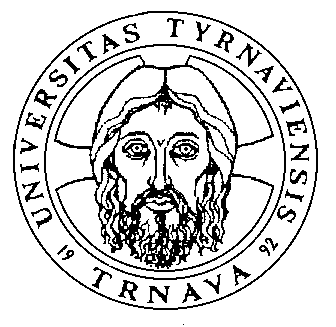 